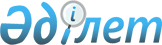 Об утверждении Правил направления граждан республики на лечение за рубеж за счет средств республиканского бюджета
					
			Утративший силу
			
			
		
					Постановление Правительства Республики Казахстан от 29 февраля 2000 года N 326. Утратило силу постановлением Правительства Республики Казахстан от 4 декабря 2009 года N 2016

      Сноска. Утратило силу постановлением Правительства РК от 04.12.2009 N 2016 (порядок введения в действие см. п. 3).      Сноска. В заголовок и преамбулу внесены изменения - постановлением Правительства РК от 14 ноября 2002 г. N 1206 .       В целях упорядочения расходования бюджетных средств, выделяемых на лечение граждан республики за рубежом, Правительство Республики Казахстан постановляет: 

      1. Утвердить прилагаемые Правила направления граждан республики на лечение за рубеж за счет средств республиканского бюджета. <*> 

      Сноска. В пункт 1 внесены изменения - постановлением Правительства РК от 14 ноября 2002 г. N 1206 . 



       2. Агентству Республики Казахстан по делам здравоохранения в месячный срок разработать и утвердить Положение о комиссии по направлению граждан республики на лечение в зарубежные медицинские организации. 

      3. Настоящее постановление вступает в силу со дня подписания.       Премьер-Министр 

      Республики Казахстан 

Утверждены        

постановлением Правительства 

Республики Казахстан   

от 29 февраля 2000 года N 326 Правила 

направления граждан республики на 

лечение за рубеж за счет средств республиканского бюджета <*> 

       Сноска. В заголовок внесены изменения - постановлением Правительства от 14 ноября 2002 г. N 1206 . 

      1. Направлению на лечение в зарубежные медицинские организации подлежат граждане, страдающие заболеваниями, включенными в перечень заболеваний, утверждаемый уполномоченным органом, в отношении которых в рамках гарантированного объема бесплатной медицинской помощи были использованы все разрешенные к применению методы лечения в лечебно-профилактических организациях Республики Казахстан, в результате которых не получен положительный лечебный эффект, а в зарубежных медицинских организациях к ним могут быть применены дополнительные или новые специализированные медицинские методы, не применяемые в Республике Казахстан. <*>       Сноска. В пункт 1 внесены изменения - постановлением Правительства РК от 14 ноября 2002 г. N 1206 . 

      2. Уполномоченный центральный исполнительный орган Республики Казахстан, осуществляющий руководство в области охраны здоровья граждан и являющийся администратором республиканской бюджетной программы "Лечение больных за рубежом" (далее - уполномоченный орган), создает постоянно действующую комиссию по направлению граждан республики на лечение в зарубежные медицинские организации (далее - комиссия). 

      3. Комиссия осуществляет свою деятельность согласно настоящим Правилам и Положению о комиссии по направлению граждан республики на лечение в зарубежные медицинские организации, утвержденному уполномоченным органом. 

      4. Комиссия рассматривает обращение граждан на основании следующих документов: 

      1) ходатайство территориальных органов здравоохранения о направлении на лечение в зарубежные медицинские организации; 

      2) заключения республиканских специализированных медицинских организаций; 

      3) подробная выписка из истории болезни с указанием основного и сопутствующего заболеваний, результатов диагностических исследований, проведенного курса лечения; 

      4) заключения главных профильных специалистов местных территориальных органов здравоохранения; 

      5) заключения главных внештатных профильных специалистов уполномоченного органа. 

      Комиссия не принимает к рассмотрению документы, если отсутствует один из вышеперечисленных документов. <*>       Сноска. В пункт 4 внесены изменения - постановлением Правительства РК от 14 ноября 2002 г. N 1206 . 

      5. Документы в комиссию предоставляются в двух экземплярах на государственном или русском языке. 

      6. На основании представленных согласно пункту 4 настоящих Правил документов, комиссия определяет целесообразность направления граждан республики на лечение за рубеж в течение 7 дней со дня поступления документов. 

      Комиссия также рассматривает обоснованность присутствия с больным сопровождающего лица, оплату проезда больного и сопровождающего лица. <*>       Сноска. В пункт 6 внесены изменения - постановлением Правительства РК от 14 ноября 2002 г. N 1206 . 

      7. Комиссия дает письменное уведомление заявителю о вынесенном ею решении. Образцы уведомления и заключения комиссии устанавливаются уполномоченным органом. 

      На основании заключения комиссии установленного образца заключается договор об оказании платных медицинских услуг между уполномоченным органом и зарубежной медицинской организацией (далее - договор). <*>      Сноска. В пункт 7 внесены изменения - постановлением Правительства РК от 14 ноября 2002 г. N 1206 . 

      8.-10 (Пункты 8-10 исключены - постановлением Правительства РК от 14 ноября 2002 г. N 1206 ) 

      11. Финансирование республиканской бюджетной программы "Лечение больных за рубежом" осуществляется в соответствии с бюджетным законодательством. <*> 

      Сноска. Пункт 11 - в редакции постановления Правительства РК от 14 ноября 2002 г. N 1206 . 

 



      12. Уполномоченный орган представляет в территориальный орган Казначейства в установленном порядке следующие документы: 

      1) заключение комиссии; 

      2) копия договора. <*> 

      Сноска. Пункт 12 - в редакции постановления Правительства РК от 14 ноября 2002 г. N 1206 . 

      13. (Пункт 13 исключен - постановлением Правительства РК от 14 ноября 2002 г. N 1206) 

      14. Комиссия после выделения денежных средств в течение трех рабочих дней письменно извещает гражданина о принятом решении лечения в зарубежной медицинской организации и о необходимости оформления разрешения на выезд за границу в установленном законодательством порядке. <*>       Сноска. В пункт 14 внесены изменения - постановлением Правительства РК от 14 ноября 2002 г. N 1206 . 

      15. (Пункт 15 исключен - постановлением Правительства РК от 14 ноября 2002 г. N 1206)  



      16. Министерство иностранных дел Республики Казахстан оказывает содействие в оформлении визовых документов на въезд и выезд граждан республики, направленных на лечение за рубеж. 

      17. Уполномоченный орган в установленном порядке конвертирует выделенные Министерством финансов Республики Казахстан денежные средства и перечисляет их в зарубежную медицинскую организацию. 

      18. Граждане Республики Казахстан, прошедшие лечение в зарубежной медицинской организации, или сопровождавшие их лица предоставляют в территориальные органы здравоохранения следующую документацию: 

      1) документы, подтверждающие стоимость проведенного лечения; 

      2) выписка из истории болезни с рекомендациями зарубежной медицинской организации по дальнейшей тактике лечения больного; 

      3) проездные документы, если финансирование проезда на лечение осуществляется из государственного бюджета. 

      При отсутствии лиц, сопровождающих больного, или его близких родственников, в случае смерти больного, вышеуказанную документацию по запросу уполномоченного органа направляет Министерство иностранных дел Республики Казахстан. <*>       Сноска. В пункт 18 внесены изменения - постановлением Правительства РК от 14 ноября 2002 г. N 1206 . 

      19. Территориальные органы здравоохранения предоставляют в комиссию документы, указанные в пункте 18 настоящих Правил, для оформления протокола о результатах проведенного лечения в зарубежной медицинской организации в течение 1 месяца с момента выписки больного. <*> 

      Сноска. Пункт 19 - в редакции постановления Правительства РК от 14 ноября 2002 г. N 1206 . 
					© 2012. РГП на ПХВ «Институт законодательства и правовой информации Республики Казахстан» Министерства юстиции Республики Казахстан
				